Werkblad zondag 26 maartAFSLUITING WINTERWERKThema van de preek: Jezus verloochend 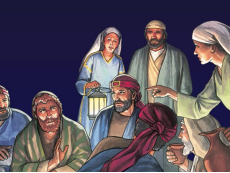 De 7 weken voor het Paasfeest noemen we LIJDENSWEKEN                                      Welke lijdensweek begint vandaag? 1 – 2 – 3 – 4 – 5 – 6 - 7We lezen de Bijbel uit het Evangelie van:Mattheüs – Markus – Lukas - JohannesWelke discipel verloochende de Heere Jezus?Johannes – Petrus – Andreas – Jakobus L E E R P S A L M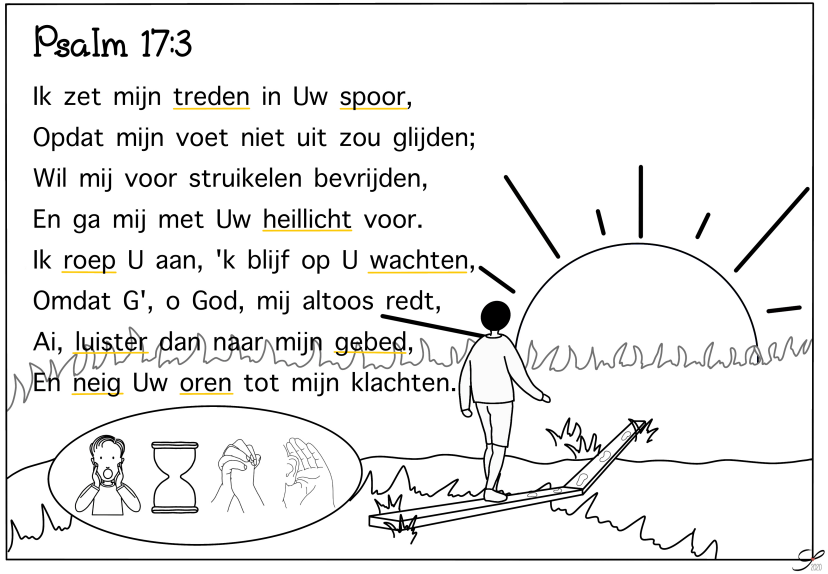 L E E R T E K S T Psalm 17 vers 5Ik hield mijn ………………. in Uw ……………………..,zodat mijn …………………… niet zouden ……………………..( vul in : wankelen – schreden – sporen – voetstappen )W O O R D Z O E K E R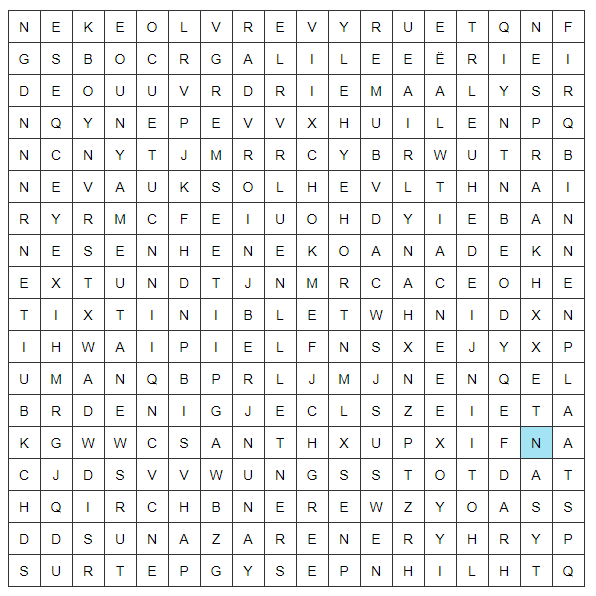 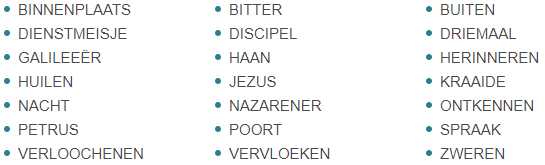 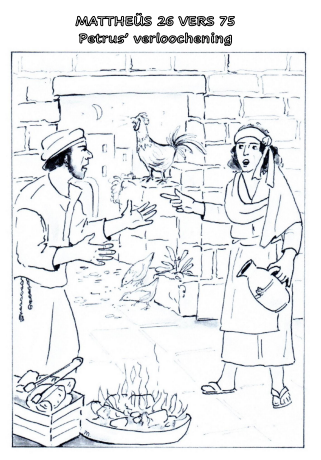 